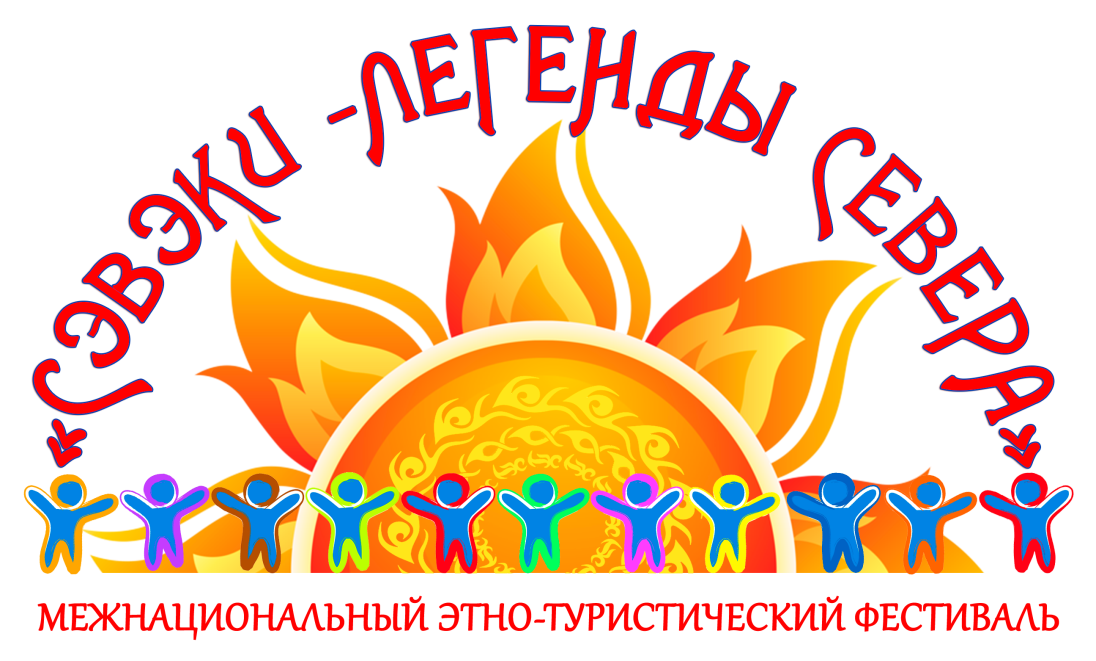 ПОЛОЖЕНИЕО проведении в гп Северо-Енисейский онлайн конкурса   Красоты и умения «Энекен Того» (с эвенкийского – бабушка-Огонь)в рамках проведения межнационального фестиваля«Сэвэки- Легенды Севера»Цель и задачи проведения конкурса: Культурно-этнографическое просвещение жителей гп Северо-Енисейский посредством приближения к фольклору коренных  народов Севера, Сибири и Дальнего Востока и народов других национальностей; сохранение и возрождение традиций коренных народов разных национальностей; сохранение и возрождение нематериального культурного наследия. Стимулирование творческих инициатив и социокультурной активности населения. Создание  атмосферы самореализации, занятости и заинтересованности детей и их родителей. Проведение мероприятия в условиях угрозы распространения вирусной инфекции COVID-19 в Красноярском крае, а также в условиях самоизоляции населения Северо-Енисейского района. Задачи:организовать условия для раскрытия творческого потенциала старшего поколения населения района, поднятия их эмоционального фона, занятости и заинтересованности;развить творческую  активность, людей преклонного возраста, способствовать передаче опыта от старшего к младшему поколению.Сроки и место проведения:Дата проведения: с 1 августа 2020 года по 21 августа 2020 года включительно, гп Северо-Енисейский.Организаторы:Организатором  онлайн конкурса    красоты  и умения «Энекен Того»(с эвенкийского – бабушка огонь) является МБУ «Централизованная клубная система Северо-Енисейского района»,  РДК «Металлург». Участники:Участниками акции могут быть все желающие представительницы женского пола в возрасте от 36 лет до 90 лет  и старше городского посёлка Северо-Енисейский и жители поселков Северо-Енисейского района.Условия проведения онлайн конкурса:С 1 августа 2020 года в социальной сети Whatsapp в группе «РДК Металлург» будет размещено объявление о начале онлайн конкурса и условиях его проведения. С 1 августа 2020 года в социальной сети Whatsapp в группе «РДК Металлург» начнется онлайн конкурс   красоты и умения «Энекен Того» и продлится до 21 августа 2020г. Описание  онлайн конкурса: 	Участницы конкурса обряжаются в элемент национального костюма ( платок, головной убор), либо используют непосредственно  национальный костюм  и представляют свое выступление, в которое входит рассказ о традициях национальной семьи и демонстрация умения и навыков участницы: (национальное прикладное творчество, кулинария, консервирование, поэтическое, песенное, художественное дарование и иное) (продолжительность ролика не более 2 минут).  Видео выступления размещаются  в социальной сети Whatsapp в группе «РДК Металлург». 21 августа состоится онлайн голосование и определение победительниц конкурса  красоты и умения «Энекен Того»-(бабушка Огонь).  Победители конкурса награждаются ценными призами.Видео отчеты онлайн  конкурса красоты  и умения «Энекен Того» будут размещены в социальных сетях и на официальных сайтах, а так же будут сохранены в архиве РДК «Металлург» для использования в последующих мероприятиях.  